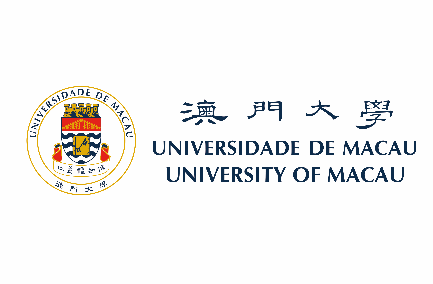 ICMS Instrument Reservation Application實驗室儀器預約使用表Remarks: Please send the request to instrument assistant and lab technician for approval at least one day in advance of using the instrument. E-mail confirmation and/or approval confirmation receipt will be send to the requester. ______________________________________________________________________Approval Confirmation Receipt(For office use)________________ and ________________ is(are) approved to use ______________________ from  _____/_____/_____ to  ____/____/____ for ____ days. ________________________           _____________________________          
Lab Technician Signature                                DateICMS Instrument Reservation Application實驗室儀器預約使用表Remarks: Please send the request to instrument assistant and lab technician for approval at least one day in advance of using the instrument. E-mail confirmation and/or approval confirmation receipt will be send to the requester. ______________________________________________________________________Approval Confirmation Receipt(For office use)________________ and ________________ is(are) approved to use ______________________ from  _____/_____/_____ to  ____/____/____ for ____ days. ________________________                 ________________________          
Lab Technician Signature                                Date